September 11th LessonMaterials:Large sheets of paperMarkersVideo screen Lesson Resources:Procedure:Example of “Circle of Viewpoints” for Military PerspectiveTitleURLOther Information9/11 Timelinehttp://www.history.com/topics/9-11-attacks/videos#911-timelineVideo (History Channel) 4:54Statue of Liberty “It’s okay”*Use for children grouphttp://www.loc.gov/exhibits/911/images/sep0175s.jpg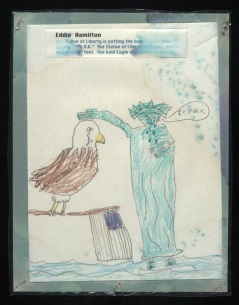 Eddie Hamilton, third grader Sequoyah Elementary School, Knoxville, Tennessee.Bisvera pratiti Mosalamana Amerikara biruddhe, rukhe daraile Musalamanera bijaya anibarya, Osama bina Ladena. "If each Muslim resists America, then victory is certain for them. Osama Bin Laden." *Use for President grouphttp://www.loc.gov/exhibits/911/images/sep0187s.jpg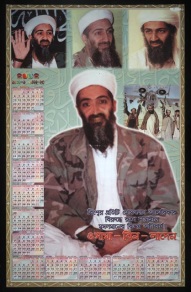 September 20, 2001. [Bengali] poster calendar."America's Bloodiest Day" *Use for military examplehttp://www.loc.gov/exhibits/911/images/sep0006.jpg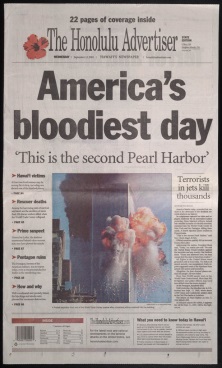 Honolulu Advertiser (Honolulu, Hawaii) September 12, 2001. Courtesy of Honolulu Advertiser.Mother and daughter*Use for parents grouphttp://www.loc.gov/exhibits/911/images/01745r.jpg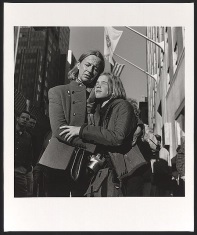 October 30, 2001World Trade Center series, New York City, November 14, 2001Memorial to Matthew Diaz following September 11th terrorists attack, 2001, New York City, 2001*Use for New Yorker Grouphttp://www.loc.gov/exhibits/911/images/01938r.jpg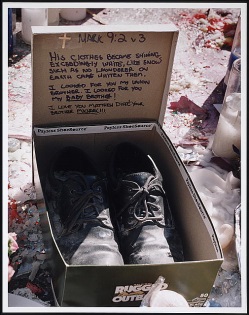 Patriot Act Political Cartoon*Use for lawmakers grouphttp://www.loc.gov/exhibits/telnaes/telnaes-tab.html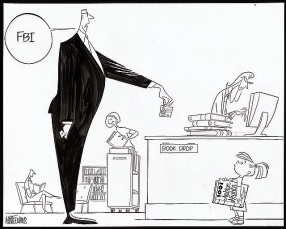 [FBI, child, library bookdrop], Ann Telnaes, June 25, 2002.TimeActivityProcedureHomework from previous class periodBackground of 9/11 and document to accompany group for lessonRead short articleComplete “Primary Source Analysis” questions specific to the type of source6-7 minutesContext videoWatch context video: 9/11 Timeline from the History Channel5-6 minutesTeacher(s) scaffold “Point of View” webTeacher(s) Military perspective of 9/11 – image will be shown using the LCD projector to the class as a whole6 minutesStudents create web and put on the board (using white paper and markers)5 groups of 4 (each has a different stakeholder group) give reactions to the eventPresidentNew YorkersParentsChildrenLaw makers10 minutesDiscussion of interactionsEach group shares 1-2 of their specific stakeholder group’s reactionsTeacher writes reactions on central 9/11 point of view web20 minutesWriting assignment with exampleWrite a paragraph (100 word minimum) explaining a person from one of the stakeholder groups actions in response to the eventWill be looking for:Historical accuracyUse of factsDescription of eventsDescription of individuals perspectiveProper use of the English languageHomeworkLearn our method of grading student writingStudents will read samples of writing assignment using military circle of viewpoints exampleOne sample will be an exemplarOther example of lower caliber will showcase method of gradingBell-Ringer for following class periodStudent writing self-evaluationHand back paragraphsPost-it: One thing I did well with my paragraph was_________.  One thing I need to work on with my writing in the future is _________. 